АДМИНИСТРАТИВНАЯ ПРОЦЕДУРА № 1.5.Выдача гражданам, состоящим на учете нуждающихся в улучшении жилищных условий, направлений для заключения договоров создания объектов долевого строительства** Соответствующая информация из единого государственного регистра недвижимого имущества, прав на него и сделок с ним может быть получена уполномоченным органом посредством общегосударственной автоматизированной информационной системы в форме информационного сообщения.Документы и (или) сведения, представляемые гражданином для осуществления административной процедуры•  заявление (форма заявления)  паспорт или иной документ, удостоверяющий личностьДокументы, запрашиваемые службой «одно окно» при осуществлении административной процедурысправка (справки) о занимаемом в данном населенном пункте жилом помещении и составе семьисправка о состоянии на учете нуждающихся в улучшении жилищных условий – в случае регистрации в другом населенном пунктесправки о находящихся в собственности гражданина и членов его семьи жилых помещениях в населенном пункте по месту подачи заявления о принятии на учет нуждающихся в улучшении жилищных условий (при подаче заявления в г. Минске либо населенных пунктах Минского района – о находящихся в собственности гражданина и проживающих совместно с ним членов его семьи жилых помещениях в г. Минске и населенных пунктах Минского района) или справка о принадлежащих лицу правах на объекты недвижимого имущества на гражданина и членов его семьи по месту подачи заявления**Документы, запрашиваемые службой «одно окно» при осуществлении административной процедурысправка (справки) о занимаемом в данном населенном пункте жилом помещении и составе семьисправка о состоянии на учете нуждающихся в улучшении жилищных условий – в случае регистрации в другом населенном пунктесправки о находящихся в собственности гражданина и членов его семьи жилых помещениях в населенном пункте по месту подачи заявления о принятии на учет нуждающихся в улучшении жилищных условий (при подаче заявления в г. Минске либо населенных пунктах Минского района – о находящихся в собственности гражданина и проживающих совместно с ним членов его семьи жилых помещениях в г. Минске и населенных пунктах Минского района) или справка о принадлежащих лицу правах на объекты недвижимого имущества на гражданина и членов его семьи по месту подачи заявления**Размер платы, взимаемой при осуществлении административной процедурыбесплатно Максимальный срок осуществления административной процедуры3 дня со дня подачи заявления, а в случае запроса документов и (или) сведений от других государственных органов, иных организаций – 10 днейСрок действия справки, другого документа (решения), выдаваемых (принимаемого) при осуществлении административной процедуры 	бессрочноК сведению граждан!С вопросами по осуществлению данной административной процедурыВы можете обратиться:•  в службу «Одно окно» райисполкома: г. Осиповичи, ул.Сумченко, 33, тел. (802235) 66191, 56998, 56614, 27786, 142Режим работы: понедельник с 8.00 до 20.00вторник-пятница с 8.00 до 17.00.К сведению граждан!С вопросами по осуществлению данной административной процедурыВы можете обратиться:•  в службу «Одно окно» райисполкома: г. Осиповичи, ул.Сумченко, 33, тел. (802235) 66191, 56998, 56614, 27786, 142Режим работы: понедельник с 8.00 до 20.00вторник-пятница с 8.00 до 17.00.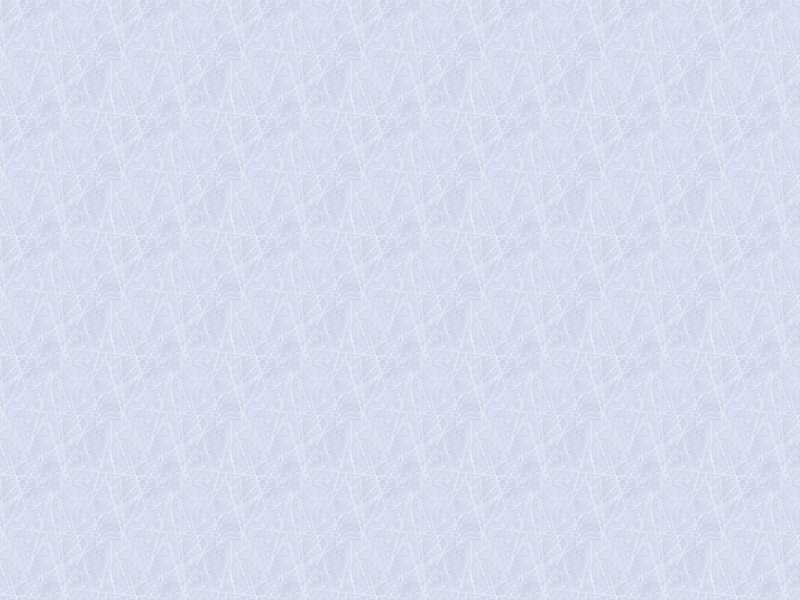 